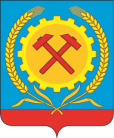 СОВЕТ НАРОДНЫХ ДЕПУТАТОВ ГОРОДСКОГО ПОСЕЛЕНИЯГОРОД ПОВОРИНО ПОВОРИНСКОГО МУНИЦИПАЛЬНОГОРАЙОНА ВОРОНЕЖСКОЙ ОБЛАСТИРЕШЕНИЕот 29.09.2023 г. № 231О передаче части полномочий городского поселения город Поворино по решению  вопросов  местного  значения, по осуществлению оценки готовности  объектов теплоснабжения и теплопотребления на территории городского поселения город Поворино к работе в осенне-зимний  период 2023–2024 годов Поворинскому муниципальному району Воронежской области	В соответствии Федеральным законом от 06 октября 2003г. № 131-ФЗ «Об общих принципах организации местного самоуправления в Российской Федерации», руководствуясь ст.6 Федерального  закона от  27.07.2010г. №190 - ФЗ  «О теплоснабжении»,  приказом  Министерства  энергетики  Российской  Федерации  от 12  марта 2013г. № 103 «Об  утверждении Правил  оценки готовности  к отопительному  периоду», распоряжением  правительства Воронежской области от 07.04.2022г №330-р, Уставом  городского поселения город Поворино  Поворинского  муниципального  района Воронежской  области и в целях своевременной качественной подготовки к отопительному  периоду 2023-2024 годов, Совет народных депутатов городского поселения город Поворино Поворинского муниципального района Воронежской области                                                  Решил: 1.Передать Поворинскому муниципальному району Воронежской области части полномочий городского поселения город Поворино  Поворинского муниципального района Воронежской области   по  осуществлению оценки  готовности  объектов  теплоснабжения  и  теплопотребления на территории  городского  поселения  город  Поворино  к  отопительному  периоду 2023 – 2024 годов.2. Администрации городского поселения город Поворино (Брагин М.А.) заключить с администрацией Поворинского муниципального района Воронежской области соглашение о передаче части полномочий по осуществлению оценки готовности объектов теплоснабжения и теплопотребления на территории городского поселения Поворинского муниципального района  к  работе  в  осеннее – зимний период  2023 – 2024 годов.            3. Настоящее  решение  вступает  в силу  с  момента  его официального опубликования (обнародования).Глава городского поселения 	город Поворино Поворинского 	В.П. Буравлевмуниципального района Воронежской области                     